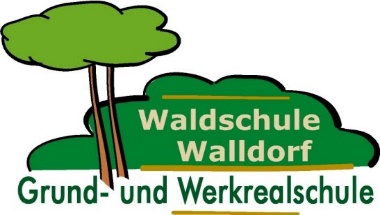 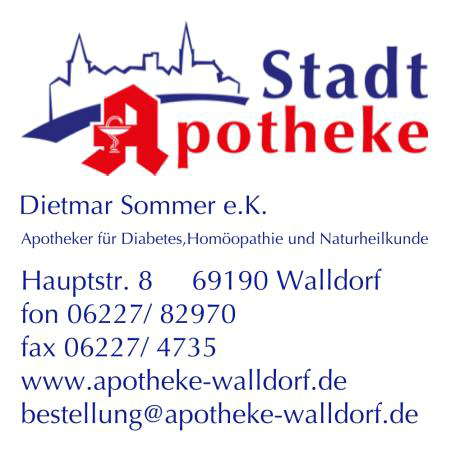 Name des Kindes:  	________________________________  Straße:  			________________________________  PLZ, Ort: 			________________________________  Klasse:     		__________  Corona-Virus-InfektionFragebogen zur SelbsteinschätzungSehr geehrte Damen und Herren, aufgrund der aktuellen 
Corona—Virus—Situation möchten wir Sie bitten, 
die folgenden Fragen zu beantworten.Datum, Unterschrift: ______________________________________Hatte Ihr Kind derzeit grippeähnliche Symptome: Husten, Fieber, Atemnot, sonstige Erkältungssymptome?
JaNein2. War Ihr Kind in den letzten 2 Wochen in einem der Corona—Virus—Risikogebiete wie: Deutschland (Landkreis Heinsberg, Nordrhein-Westfalen), Italien, Iran, China, Südkorea, Frankreich, Osterreich, Spanien, USA
JaNein3. Hatte Ihr Kind wissentlich in den letzten Wochen Kontakt mit Personen, die sich in Corona-Virus-Risikogebieten aufgehalten haben: Deutschland (Landkreis Heinsberg, Nordrhein-Westfalen), Italien, Iran, China, Südkorea, Frankreich, Österreich, Spanien, USA, Ägypten
JaNein4. Hatte Ihr Kind wissentlich persönlichen Kontakt zu einer Person, bei der das neuartige Coronavirus im Labor nachgewiesen wurde?
JaNein